高级经理工商管理核心课程第五十六期具体开学日期根据疫情情况相关管理情况另行通知上海交通大学是国家重点大学，EMBA、MBA教育在全国名列第二，其国际化的教学手段和教学模式获得了业界的普遍认同。高级经理工商管理核心课程精选14门实用的精品课程，针对性强，互动性好，教学方式灵活多样,系统掌握现代管理理念，着力解决企业发展所面临的典型瓶颈问题, 并通过实地考察、案例分析、企业咨询等活动，梳理思路，提高综合管理能力并有效运用到实践中去。本课程顺应现代管理教育的发展趋势，特色鲜明，已有近4500余位企业高级经理人员参与学习, 现已成功举办了五十五期（56个班），深受业界欢迎。 浓缩管理思想精华，诠释企业运营奥妙；探讨成功企业案例，聚焦经济前沿课题；聆听大师名家亲授，提升卓越领导才能；感受交大校园文化，构建校友交流平台。招生对象及要求总经理、副总经理、总裁、董事长、CEO及企业高级人员；具有3年以上管理经验、专科以上学历优秀人士。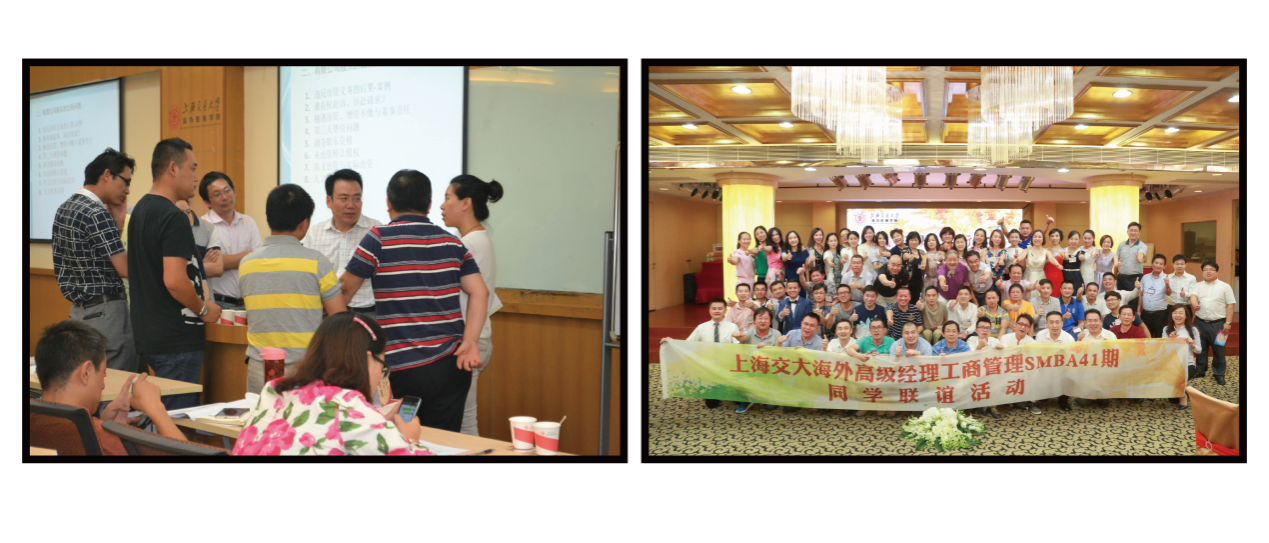 ★学制/课时：学制一年（每月2-4天,周六、日）。★证书：学员参加全部课程的学习并考核合格，由上海交通大学颁发证书（红印、钢印统一编号可在学院网站查询）。★研修费用：每人：49000元（含教材费、师资费、讲义费、教学管理费等）统一交到上海交通大学海外教育学院。报名费：800元。★入学审核：提交报名表----审核报名材料----发放入学通知书。被录取者，需提供身份证、学历证复印件、个人简历、公司简介各一份，2寸照片4张，并办理学费手续。400-061-6586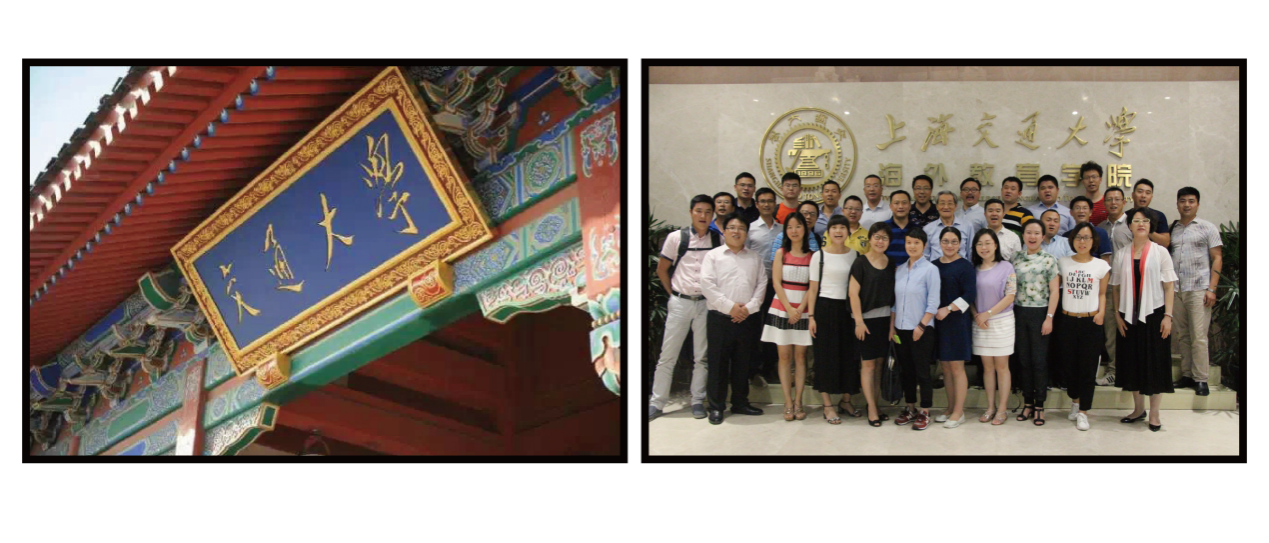 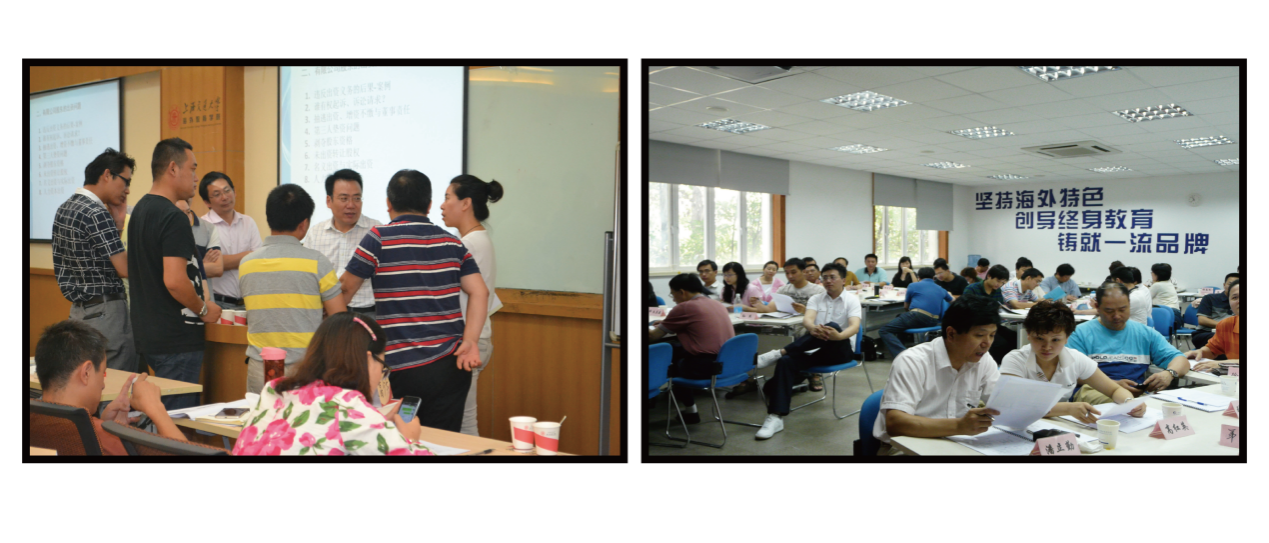 高级经理工商管理核心课程（第五十六期）报 名 申 请 表具体开学日期根据疫情情况相关管理情况另行通知姓    名性别出生年月日出生年月日照片照片文化程度专业照片照片证件名称证件号码照片照片公司名称照片照片通讯地址邮编联络方式联络方式联络方式电话：             传真：        联系人： 手机：             邮箱:         网  址：电话：             传真：        联系人： 手机：             邮箱:         网  址：电话：             传真：        联系人： 手机：             邮箱:         网  址：电话：             传真：        联系人： 手机：             邮箱:         网  址：电话：             传真：        联系人： 手机：             邮箱:         网  址：电话：             传真：        联系人： 手机：             邮箱:         网  址：电话：             传真：        联系人： 手机：             邮箱:         网  址：电话：             传真：        联系人： 手机：             邮箱:         网  址：电话：             传真：        联系人： 手机：             邮箱:         网  址：电话：             传真：        联系人： 手机：             邮箱:         网  址：电话：             传真：        联系人： 手机：             邮箱:         网  址：电话：             传真：        联系人： 手机：             邮箱:         网  址：   现就职公司的行业类别   现就职公司的行业类别   现就职公司的行业类别公司性质公司性质公司性质公司性质年营业额年营业额年营业额就职部门就职部门就职部门职  位职  位职  位担任年限担任年限担任年限工  作  履  历工  作  履  历工  作  履  历工  作  履  历工  作  履  历工  作  履  历工  作  履  历工  作  履  历工  作  履  历工  作  履  历工  作  履  历工  作  履  历工  作  履  历工  作  履  历工  作  履  历公 司 名 称公 司 名 称公 司 名 称公 司 名 称职 位职 位职 位职 位核 心 工 作核 心 工 作核 心 工 作     起 止 日 期     起 止 日 期     起 止 日 期     起 止 日 期申请人声  明申请人声  明1、本人所填事项均属实；2、本人能否录取服从学院的审核；3、如果获准录取，遵守学校的校纪和课程班的管理规定，在规定的时间内缴纳学费，坚持学习。                           申请人签字：                    年         月         日1、本人所填事项均属实；2、本人能否录取服从学院的审核；3、如果获准录取，遵守学校的校纪和课程班的管理规定，在规定的时间内缴纳学费，坚持学习。                           申请人签字：                    年         月         日1、本人所填事项均属实；2、本人能否录取服从学院的审核；3、如果获准录取，遵守学校的校纪和课程班的管理规定，在规定的时间内缴纳学费，坚持学习。                           申请人签字：                    年         月         日1、本人所填事项均属实；2、本人能否录取服从学院的审核；3、如果获准录取，遵守学校的校纪和课程班的管理规定，在规定的时间内缴纳学费，坚持学习。                           申请人签字：                    年         月         日1、本人所填事项均属实；2、本人能否录取服从学院的审核；3、如果获准录取，遵守学校的校纪和课程班的管理规定，在规定的时间内缴纳学费，坚持学习。                           申请人签字：                    年         月         日1、本人所填事项均属实；2、本人能否录取服从学院的审核；3、如果获准录取，遵守学校的校纪和课程班的管理规定，在规定的时间内缴纳学费，坚持学习。                           申请人签字：                    年         月         日1、本人所填事项均属实；2、本人能否录取服从学院的审核；3、如果获准录取，遵守学校的校纪和课程班的管理规定，在规定的时间内缴纳学费，坚持学习。                           申请人签字：                    年         月         日1、本人所填事项均属实；2、本人能否录取服从学院的审核；3、如果获准录取，遵守学校的校纪和课程班的管理规定，在规定的时间内缴纳学费，坚持学习。                           申请人签字：                    年         月         日1、本人所填事项均属实；2、本人能否录取服从学院的审核；3、如果获准录取，遵守学校的校纪和课程班的管理规定，在规定的时间内缴纳学费，坚持学习。                           申请人签字：                    年         月         日1、本人所填事项均属实；2、本人能否录取服从学院的审核；3、如果获准录取，遵守学校的校纪和课程班的管理规定，在规定的时间内缴纳学费，坚持学习。                           申请人签字：                    年         月         日1、本人所填事项均属实；2、本人能否录取服从学院的审核；3、如果获准录取，遵守学校的校纪和课程班的管理规定，在规定的时间内缴纳学费，坚持学习。                           申请人签字：                    年         月         日1、本人所填事项均属实；2、本人能否录取服从学院的审核；3、如果获准录取，遵守学校的校纪和课程班的管理规定，在规定的时间内缴纳学费，坚持学习。                           申请人签字：                    年         月         日1、本人所填事项均属实；2、本人能否录取服从学院的审核；3、如果获准录取，遵守学校的校纪和课程班的管理规定，在规定的时间内缴纳学费，坚持学习。                           申请人签字：                    年         月         日